احتراما به اطلاع می رساند  جلسه شورای مدرسه آموزشگاه... ..درتاریخ....... باحضورکلیه اعضا تشکیل شد وبرنامه های بازگشایی مدرسه (پروژه مهر ) به شرح زیر تصویب گردید.نام ونام خانوادگی                   سمت                     امضاء...................                      مدیر                      ...................               معاون آموزشی...................              معاون پرورشی..................                نماینده معلمان..................            خدمتگذار وسریدار..................     اعضای انجمن اولیاء ومربیان .................     اعضای شورای دانش آموزی                               1. نظافت وپاکسازی محیط آموزشگاه،حذف وپاکسازی وسایل کهنه ومستعمل وخریدلوازم وتجهیزات نو،استفاده ازسطل های زباله جدیدبا اشکال ورنگهای متفاوتخط کشی مجددزمین ورزش وخرید ونصب تورجدید والیبال وبسکتبالتزیین کلاسها،راهروقراردادن گلدان کنار راه پله هاوراهرو ورودیخریدموادغذایی مقوی وبهداشتی وآماده سازی فروشگاه مدرسهنصب تهویه،آینه،تهیه مایع دستشویی وقراردادن کیسه زباله دردستشویی ها" مسئول پیگیری:مدیر ،اعضای انجمن وخدمتگزار"2. خریدتجهیزاتتهیه وسایل ورزشیخریدلوازم موردنیازآزمایشگاه وکارگاهخریدلوازم بهداشتی "مسئول پیگیری :مربی تربیت بدنی ،مربی بهداشت ومسئول آزمایشگاه"3. تهیه دفاترکلاسی ودفترحضوروغیاب همکاران ودانش آموزانخریدگچ وتخته پاک کن ولوازم التحریرموردنیاز همکاران ودقترآموزشگاهرسیدگی به وضعیت کتابخانه وخریدرومیزی ووسایل موردنیازدیگر  "مسئول پیگیری:مدیر ،مربی پرورشی وخدمتگزار"4. زیبا سازی محیط با شعارهای تربیتی ،تزئین و گل آرایی تهیه ونصب پلاکاردخوشامدگویی وآغازمهرماهنوشتن شعارهای زیبادرموردتعلیم وتربیت ونصب روی دیوارتهیه تاج گل جهت عبور دانش آموزان دربدو ورود به راهروتزیین راهرو وورودی مدرسهنصب وبرافراشتن پرچم مقدس جمهوری اسلامینصب پرچم های نو"ایران ویامهدی"برسردرب مدرسهآماده سازی نمازخانه خریدمهر تمیز ،تهیه گلاب وشیرینی،شستن چادر نمازهاتماس بااداره جهت اعزام امام جماعتزیباسازی تابلوهاونصب پیام درآندود کردن اسپندتزیین سینی باگل جهت گذاشتن قرآن در هنگام ورود دانش آموزان به کلاس زیباسازی اتاق پرورشی ،بهداشت ومشاوره جهت دانش آموزانزیباسازی دفترآموزشگاه جهت دبیرانمسئول پیگیری:مربی پرورشی ومدیرآموزشگاه"5.تماس باافرادخیر جهت جمع آوری کمک های مالی برای مدرسه وکمک به دانش آموزان بی بضاعت مدرسه"مسئول پیگیری :مدیرومسئول انجمن اولیا ومربیان ودبیران خیر"6. برنامه ریزی واجرای برنامه درروزاول مهرتلاوت آیاتی ازکلام اله مجیدخواندن شعر،مقاله،دکلمه و...تهیه برنامه های شادومتنوعخوشامدگویی مدیر مدرسهمعارفه دبیران با دانش آموزانتهیه گل جهت اهدائ نمایندگان دانش آموزان به دبیرانتهیه شیرینی جهت پذیرایی"مسئول پیگیری:مدیر ،مربی پرورشی ونمایندگان شورای دانش آموزی"7. وظایف اداریبرنامه ریری وزمانبندی فعالیت های پرورشیتهیه وتنظیم تقویم سالانه آموزشی وپرورشیتشکیل جلسات شورای دبیران وابلاغ کتبی به همکاران   زمانبندیتهیه برنامه هفتگی وابلاغ ساعات کاری دبیران به آنها وچاپ وتکثیربرنامه کلاسی"مسئول پیگیری مدیر وکادراجرایی دفتر"8. برنامه ریزی هفته دفاع مقدساجرای برنامه توسط دانش آموزان بسیجی سال گذشتهدعوت ازخانواده های شهدای دانش آموز وهمکاربه منظورتجلیل ازایشان درحضور دانش آموزان دعوت ازیکی ازمسئولان بسیج جهت سخنرانیتجلیل ازفرزندان جانبازان وشهدا(سال گذشته وجدید که هنگام ثبت نام مشخص شده)زیارت وغبارروبی قبورشهدا توسط همکاران ودانش آموزان علاقه مندشرکت دربرنامه کوهپیمایی بسیجیانبرگزاری مسابقه مقاله نویسی درمورد جنگ وشهدااختصاص یک تابلو به بسیج ونصب سخنانی از امام خمینی (ره) ومقام معظم رهبریبرگزاری نمایشگاه عکسمسئول پیگیری:فرمانده بسیج دانش آموزی ودانش آموزان بسیجی"برگزاری اردودرهفته اول مهربه منظورآشنایی بیشتردانش آموزان بادبیراندعوت ازمادران به صورت کلاس به کلاس وصحبت درمورد مسائل تربیتی وآموزشی دانش آموزان باتوجه به وضعیت جغرافیائی منطقهدعوت ازدبیران به منظورحضورفعال درجلسات وایجادارتباط نزدیک بامادران" مسئول پیگیری:مدیروکلیه کارکنان آموزشگاه"جلسه ای نیز با حضورکادردفتری وخدمتگزاروسریدار در مورد " نظافت وپاکسازی وآراستگی محیط  آموزشگاه  " تشکیل شد ونکات لازم و ضروری بیان گردید.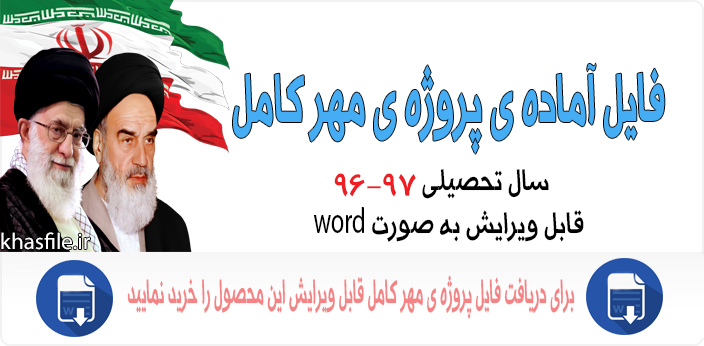 http://khasfile.ir/%D9%81%D8%A7%DB%8C%D9%84-%D8%A2%D9%85%D8%A7%D8%AF%D9%87-%D9%BE%D8%B1%D9%88%DA%98%D9%87-%DB%8C-%D9%85%D9%87%D8%B1/